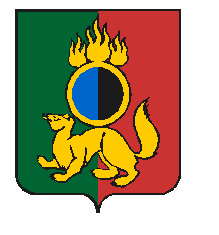 АДМИНИСТРАЦИЯ ГОРОДСКОГО ОКРУГА ПЕРВОУРАЛЬСКПОСТАНОВЛЕНИЕг. ПервоуральскПОСТАНОВЛЯЕТ:04.06.2019№905О внесении изменений в постановление администрации городского округа Первоуральск от 20 октября 2014 года № 2708 «Об определении границ прилегающих к некоторым организациям и объектам территорий, на которых не допускается розничная продажа алкогольной продукции на территории городского округа Первоуральск»В соответствии с Федеральным законом от 06 октября 2003 года № 131-ФЗ                     «Об общих принципах организации местного самоуправления в Российской Федерации", Федеральным законом от 22 ноября 1995 года № 171-ФЗ «О государственном регулировании производства и оборота этилового спирта, алкогольной и спиртосодержащей продукции и об ограничении потребления (распития) алкогольной продукции», Постановлением Правительства Российской Федерации                                  от 27 декабря 2012 года № 1425 «Об определении органами государственной власти субъектов Российской Федерации мест массового скопления граждан и мест нахождения источников повышенной опасности, в которых не допускается розничная продажа алкогольной продукции, а также определении органами местного самоуправления границ прилегающих к некоторым организациям и объектам территорий, на которых не допускается розничная продажа алкогольной продукции», Администрация городского округа ПервоуральскВнести изменения в постановление Администрации городского округа Первоуральск от 20 октября 2014 года № 2708 "Об определении границ прилегающих к некоторым организациях и объектам территорий, на которых не допускается розничная продажа алкогольной продукции на территории городского округа Первоуральск", изложив пункт 21 раздела «Школы» приложения № 3 к постановлению в новой редакции согласно приложению.Настоящее постановление опубликовать в газете «Вечерний Первоуральск» и разместить на официальном сайте городского округа Первоуральск.Контроль за исполнением настоящего постановления возложить на заместителя Главы по стратегическому планированию и инвестициям.И.о. Главы городского округа Первоуральск,заместитель Главы Администрациипо финансово – экономической политике                                                   М.Ю. Ярославцева                                                                           И.о. Главы городского округа Первоуральск,заместитель Главы Администрациипо финансово – экономической политике                                                   М.Ю. Ярославцева                                                                           